&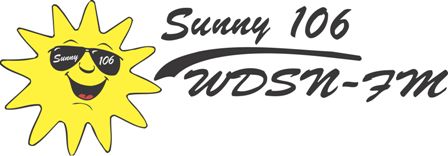 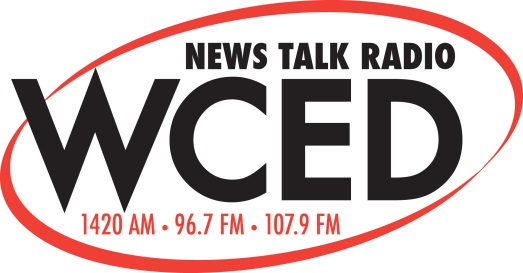 Present . . . Your Year 20__ -20__Ad Planner